Observaciones:Se debe indicar si las cantidades están expresadas en gramos o en kilos.Cuando existen salidas para producción se debe completar el anexo (Detalle de Fabricación).Otras salidas deben ser respaldadas con los documentos respectivos: Actas de Destrucción, Notas de Crédito, etc.



_________________					__________________________________________________		               SELLO          Fecha						                      Firma del Regente Farmacéutico				                                                                                                     ANEXO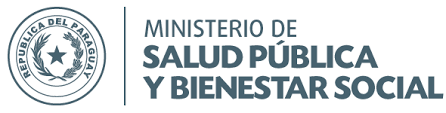 DIRECCIÓN NACIONAL DE VIGILANCIA SANITARIA – DNVS Control de Drogas Estupefacientes y PsicotrópicasINFORME DE MOVIMIENTOS DE MATERIAS PRIMASDIRECCIÓN NACIONAL DE VIGILANCIA SANITARIA – DNVS Control de Drogas Estupefacientes y PsicotrópicasINFORME DE MOVIMIENTOS DE MATERIAS PRIMASDIRECCIÓN NACIONAL DE VIGILANCIA SANITARIA – DNVS Control de Drogas Estupefacientes y PsicotrópicasINFORME DE MOVIMIENTOS DE MATERIAS PRIMASDIRECCIÓN NACIONAL DE VIGILANCIA SANITARIA – DNVS Control de Drogas Estupefacientes y PsicotrópicasINFORME DE MOVIMIENTOS DE MATERIAS PRIMASDIRECCIÓN NACIONAL DE VIGILANCIA SANITARIA – DNVS Control de Drogas Estupefacientes y PsicotrópicasINFORME DE MOVIMIENTOS DE MATERIAS PRIMASDIRECCIÓN NACIONAL DE VIGILANCIA SANITARIA – DNVS Control de Drogas Estupefacientes y PsicotrópicasINFORME DE MOVIMIENTOS DE MATERIAS PRIMASDIRECCIÓN NACIONAL DE VIGILANCIA SANITARIA – DNVS Control de Drogas Estupefacientes y PsicotrópicasINFORME DE MOVIMIENTOS DE MATERIAS PRIMASDIRECCIÓN NACIONAL DE VIGILANCIA SANITARIA – DNVS Control de Drogas Estupefacientes y PsicotrópicasINFORME DE MOVIMIENTOS DE MATERIAS PRIMAS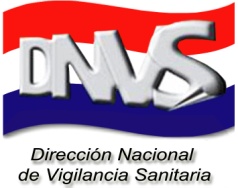 Datos del establecimientoDatos del establecimientoDatos del establecimientoDatos del establecimientoDatos del establecimientoDatos del establecimientoDatos del establecimientoDatos del establecimientoDatos del establecimientoNombre del establecimiento:Nombre del establecimiento:Nombre del establecimiento:Nombre del establecimiento:Teléfono:Teléfono:Fax:Fax:Fax:Dirección exacta:Dirección exacta:Dirección exacta:Dirección exacta:Dirección exacta:Dirección exacta:Correo electrónico:Correo electrónico:Correo electrónico: Regente farmacéutico Regente farmacéutico Regente farmacéutico Regente farmacéutico Regente farmacéutico Regente farmacéutico Regente farmacéutico Regente farmacéutico Regente farmacéuticoNombre:Nombre:Nombre:Nombre:Nombre:Nombre:Código: Código: Código:  Representante legal Representante legal Representante legal Representante legal Representante legal Representante legal Representante legal Representante legal Representante legalNombre:Nombre:Nombre:Nombre:Nombre:Nombre:Número de cédula:Número de cédula:Número de cédula:Informe correspondiente al mes de:Informe correspondiente al mes de:Informe correspondiente al mes de:Informe correspondiente al mes de:Informe correspondiente al mes de:Informe correspondiente al mes de:Año:Año:Año:Materia PrimaInventario inicial SALIDAS SALIDAS SALIDAS SALIDAS SALIDAS          Inventario final          Inventario finalMateria PrimaInventario inicialCantidad empleada en producciónPérdidas en producción Pérdidas en producción Otras (especificar)Otras (especificar)          Inventario final          Inventario finalDIRECCIÓN NACIONAL DE VIGILANCIA SANITARIA – DNVS Control de Drogas Estupefacientes y PsicotrópicasDETALLE DE FABRICACIÓNDIRECCIÓN NACIONAL DE VIGILANCIA SANITARIA – DNVS Control de Drogas Estupefacientes y PsicotrópicasDETALLE DE FABRICACIÓNDIRECCIÓN NACIONAL DE VIGILANCIA SANITARIA – DNVS Control de Drogas Estupefacientes y PsicotrópicasDETALLE DE FABRICACIÓNDIRECCIÓN NACIONAL DE VIGILANCIA SANITARIA – DNVS Control de Drogas Estupefacientes y PsicotrópicasDETALLE DE FABRICACIÓNDIRECCIÓN NACIONAL DE VIGILANCIA SANITARIA – DNVS Control de Drogas Estupefacientes y PsicotrópicasDETALLE DE FABRICACIÓNDIRECCIÓN NACIONAL DE VIGILANCIA SANITARIA – DNVS Control de Drogas Estupefacientes y PsicotrópicasDETALLE DE FABRICACIÓNDIRECCIÓN NACIONAL DE VIGILANCIA SANITARIA – DNVS Control de Drogas Estupefacientes y PsicotrópicasDETALLE DE FABRICACIÓNDIRECCIÓN NACIONAL DE VIGILANCIA SANITARIA – DNVS Control de Drogas Estupefacientes y PsicotrópicasDETALLE DE FABRICACIÓNDIRECCIÓN NACIONAL DE VIGILANCIA SANITARIA – DNVS Control de Drogas Estupefacientes y PsicotrópicasDETALLE DE FABRICACIÓNDIRECCIÓN NACIONAL DE VIGILANCIA SANITARIA – DNVS Control de Drogas Estupefacientes y PsicotrópicasDETALLE DE FABRICACIÓNDIRECCIÓN NACIONAL DE VIGILANCIA SANITARIA – DNVS Control de Drogas Estupefacientes y PsicotrópicasDETALLE DE FABRICACIÓN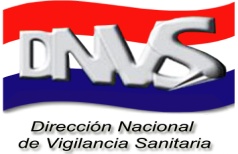 Datos del establecimientoDatos del establecimientoDatos del establecimientoDatos del establecimientoDatos del establecimientoDatos del establecimientoDatos del establecimientoDatos del establecimientoDatos del establecimientoDatos del establecimientoDatos del establecimientoDatos del establecimientoNombre del establecimiento:Nombre del establecimiento:Nombre del establecimiento:Nombre del establecimiento:Nombre del establecimiento:Teléfono:Teléfono:Teléfono:Fax:Fax:Fax:Fax:Dirección exacta:Dirección exacta:Dirección exacta:Dirección exacta:Dirección exacta:Dirección exacta:Dirección exacta:Dirección exacta:Correo electrónico:Correo electrónico:Correo electrónico:Correo electrónico: Regente farmacéutico Regente farmacéutico Regente farmacéutico Regente farmacéutico Regente farmacéutico Regente farmacéutico Regente farmacéutico Regente farmacéutico Regente farmacéutico Regente farmacéutico Regente farmacéutico Regente farmacéuticoNombre:Nombre:Nombre:Nombre:Nombre:Nombre:Nombre:Nombre:Código: :Código: :Código: :Código: : Representante legal Representante legal Representante legal Representante legal Representante legal Representante legal Representante legal Representante legal Representante legal Representante legal Representante legal Representante legalNombre:Nombre:Nombre:Nombre:Nombre:Nombre:Nombre:Nombre:Número de cédula:Número de cédula:Número de cédula:Número de cédula:Detalle de fabricación correspondiente al mes de:Detalle de fabricación correspondiente al mes de:Detalle de fabricación correspondiente al mes de:Detalle de fabricación correspondiente al mes de:Detalle de fabricación correspondiente al mes de:Detalle de fabricación correspondiente al mes de:Detalle de fabricación correspondiente al mes de:Detalle de fabricación correspondiente al mes de:Año:Año:Año:Año:                       DATOS DE PRODUCTO FABRICADO                       DATOS DE PRODUCTO FABRICADO                       DATOS DE PRODUCTO FABRICADO                       DATOS DE PRODUCTO FABRICADO                                      DATOS DE PRODUCCIÓN                                      DATOS DE PRODUCCIÓN                                      DATOS DE PRODUCCIÓN                                      DATOS DE PRODUCCIÓN                                      DATOS DE PRODUCCIÓN                                      DATOS DE PRODUCCIÓN                                      DATOS DE PRODUCCIÓN                                      DATOS DE PRODUCCIÓNNombre del productoPrincipio activo controladoPresentaciónN° de registroFecha de fabricaciónFecha de fabricaciónN° de loteRendimiento teóricoRendimiento teóricoRendimiento prácticoPorcentaje de rendimientoPorcentaje de rendimiento